BulletinThe Invercargill Parish of theMethodist Church of New Zealand.Te Hahi Weteriana o Aotearoa.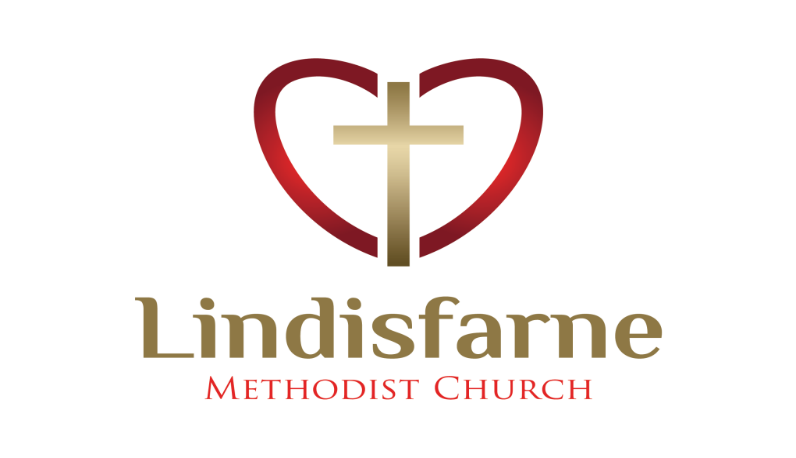 Lindisfarne Methodist Church, Worship and Community CentrePhone    216-0281.e-mail: office@lindisfarne.org.nz.         Website:  www.lindisfarne.org.nz___________________________Sunday May 21st 201710.00am: Lindisfarne Service with Nicol Macfarlane.1.00pm: Tongan Service.Prayer: Dear God, when your son Jesus died and rose from the dead, He broke down walls of hostility. Father, you know the conflicts in our world that we are having right now. We feel powerless to resolve the issues. Please guide us all to save and restore the peace in our lands of conflict, in our home town and our hearts, bringing to people to the peace of your word. Amen “It isn’t the big pleasures that count the most;                                                    it is making a great deal out of the little ones.”Our Newest Outreach Project. has come to the attention of the Public, with "warm"  reports in the Southland Express, Radio and Facebook.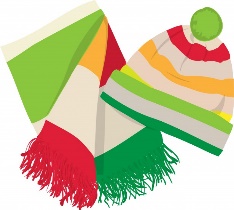 We are knitting scarves and hats and leaving them in various places around Invercargill for people to take.  You can help either by knitting or providing more wool. Talk to Raewyn Birss if you would like to help.A New ActivityCommencing on Wednesday 7th of June, from 10.30am to noon and thereafter on the first Wednesday of each month, there will be a new activity "Leisure on Wednesdays" held in the church foyer.Come and knit scarves and hats.  For non knitters there will be games, puzzles and magazines and fellowship. Coffee and tea will be available.Any wool you could provide would be appreciated.**********Our next fundraiser –Slave Auction on Saturday 10 June at 6.00 pm.“Lots” already on offer include: a posh dinner for four, a weekend stay at Riverton crib, oven and fridge clean, couple of hours gardening including rose pruning if required, an original painting by one of our congregation, special baking. Please add your “lot” on the white sheet in the foyer before the end of May so we can prepare our Auction Catalogue.We know there are other people who want to help but just do not know what they might do or make.  So there is now a green sheet to be filled with suggestions for them.Already listed are: Clean car inside and out, sharpen up to six garden tools, gentle walk in Queens Park and afternoon tea at the kiosk, drive out in the country or to the beach….. ..Please add your suggestions. No names required on the green sheet.(There is no guarantee that your wish will be granted!)On Saturday 10 June your $5 entry fee will entitle you to a light meal of soup and a bun and a guaranteed fun evening.It also registers you for the auction itself.ROSTER FOR SUNDAY DUTIESCENTRE DUTIESSOME INVERCARGILL PARISH KEY PERSONNEL Lindisfarne Calendar Lindisfarne Calendar Lindisfarne CalendarSunday 21st  May10.00am 1.00pmLindisfarne Service with Nicol Macfarlane.Tongan Service.Monday 22nd 10.00am3.30pm5.30pmSouthern District Health Board. Story Room.Girl Guiding New Zealand.Tuesday 23rd8.00am9.00am.3.30pm5.00pm7.00pmPrivate Kitchen Booking.Presbyter and Stewards.Story Room.Private Kitchen Booking.Parish Council Meeting.Wednesday 24th9.00am9.00am10.00am7.00pm7.30pmFostering Care.Private Kitchen Booking.Pastoral Care Team.North Invercargill Bowls. Choir Practice.Thursday 25th10.00am1.30pm7.00pm7.00pmCraft Circle.Sit and Be Fit.Blues Bowls.  South City Choir  Practice.Friday 26th8.00pmSouthland Alpine Gardening Group.Sunday 28th May10.00am1.00pm1.00pmLindisfarne Service with Reverend Peter Taylor.Tongan Service.Fijian Service.SundayMay 21stMay 28thMay 28thJune 4thJune 4thJune 11thDOOR ANDWELCOMENoeline and Findlay CollieMuriel and Cam McCullochMuriel and Cam McCullochTony WestonNicol MacfarlaneTony WestonNicol MacfarlaneNeil SalterMurray GibbsVAN DRIVERDaphne SalterFindlay CollieFindlay CollieSharon TaylorSharon TaylorEddie BremerFLOWERS Betty SnellMags KellyMags KellyDorothy KingBeverley RobinsonBeverley RobinsonMORNING TEACarolyn McDonaldJudith DayCarolyn McDonaldJudith DayCarol ChinpoyBetty SnellChristine FrameRaewyn BirssChristine FrameRaewyn BirssJanice McLeodBeverley ServiceNOTICESJudith StevensEddie BremerEddie BremerMuriel McCullochMuriel McCullochJudith StevensCRECHE                                  Beth GibbsSharon TaylorSharon TaylorQueens BirthdayQueens BirthdayBetty SnellKIDS KLUBBeth GibbsBeth GibbsBeth GibbsQueens BirthdayQueens BirthdayBetty SnellWEEK OFLAWNSSECURITYMay 22nd - May 28thNeil SalterDaphne SalterMay 29th -June 4thLester DeanMargaret BrassJune 5th - June 11thEddie BremerRon TaylorJune 12th - June 18thRuni SafoleEddie BremerMinister               Reverend Peter Taylor     216-0281  Minister               Reverend Peter Taylor     216-0281  Minister               Reverend Peter Taylor     216-0281  Minister               Reverend Peter Taylor     216-0281  Minister               Reverend Peter Taylor     216-0281  Minister               Reverend Peter Taylor     216-0281                                              Parish Council Secretary       Carolyn Weston                                             Parish Council Secretary       Carolyn Weston                                             Parish Council Secretary       Carolyn Weston                                             Parish Council Secretary       Carolyn Weston                                             Parish Council Secretary       Carolyn Weston                                             Parish Council Secretary       Carolyn Weston Parish StewardsEddie Bremer  Muriel McCulloch Judith Stevens Eddie Bremer  Muriel McCulloch Judith Stevens Eddie Bremer  Muriel McCulloch Judith Stevens Eddie Bremer  Muriel McCulloch Judith Stevens Eddie Bremer  Muriel McCulloch Judith Stevens Parish Council Chairman    Reverend Peter TaylorParish Council Chairman    Reverend Peter TaylorParish Council Chairman    Reverend Peter TaylorParish Council Chairman    Reverend Peter TaylorParish Council Chairman    Reverend Peter TaylorTreasurer  David Little   Parish Council-Congregational RepresentativesBookings                        Phone Office 216-0281Parish Council-Congregational RepresentativesBookings                        Phone Office 216-0281Parish Council-Congregational RepresentativesBookings                        Phone Office 216-0281Parish Council-Congregational RepresentativesBookings                        Phone Office 216-0281Margaret Brass    Mags Kelly           Margaret Brass    Mags Kelly           Prayer Chain Co-ordinatorsPrayer Chain Co-ordinatorsPrayer Chain Co-ordinatorsJoan and Murray Farley.  Joan and Murray Farley.  Joan and Murray Farley.  Bulletin EditorsBulletin Editors Peter Lankshear       Margaret Brass         Peter Lankshear       Margaret Brass         Peter Lankshear       Margaret Brass         Peter Lankshear       Margaret Brass        